Załącznik nr. 2 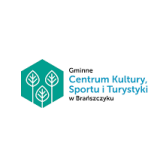 Deklaracja uczestnika Przeglądu Kolęd i Pastorałek w Gminie Brańszczyk 2024 r. 	Dane uczestnika:  	Imię i Nazwisko 
		…………………………………………………………………………………………………………. 
		Adres zamieszkania 
		……………………………………………………………………………………………………….. 
		Nazwa szkoły i klasa 
		………………………………………………………………………………………………………….. 
	Dane kontaktowe rodzica/opiekuna: 	Imię i Nazwisko 
	………………………………………………………………………………………………………. 
		Adres zamieszkania (jeśli jest inny niż adres zamieszkania dziecka) 	…………………………………………………………………………………………………………. 	Numer telefonu rodzica/opiekuna 	…………………………………………………………………………………………………………… Ja niżej podpisana(y) wyrażam zgodę na udział mojego dziecka w Przeglądzie Kolęd i Pastorałek w Gminie Brańszczyk, 
organizowanym przez Gminne Centrum Kultury, Sportu i Turystyki w Brańszczyku. Wypełniając powyższą deklarację, jednocześnie oświadczam, że zapoznałam/em się, 
	rozumiem oraz w pełni akceptuję regulamin Konkursu oraz zawartą w nim klauzulę 
	informacją dotyczącą przetwarzania danych osobowych. ………………… 
	(data) …………….……………………………………. 